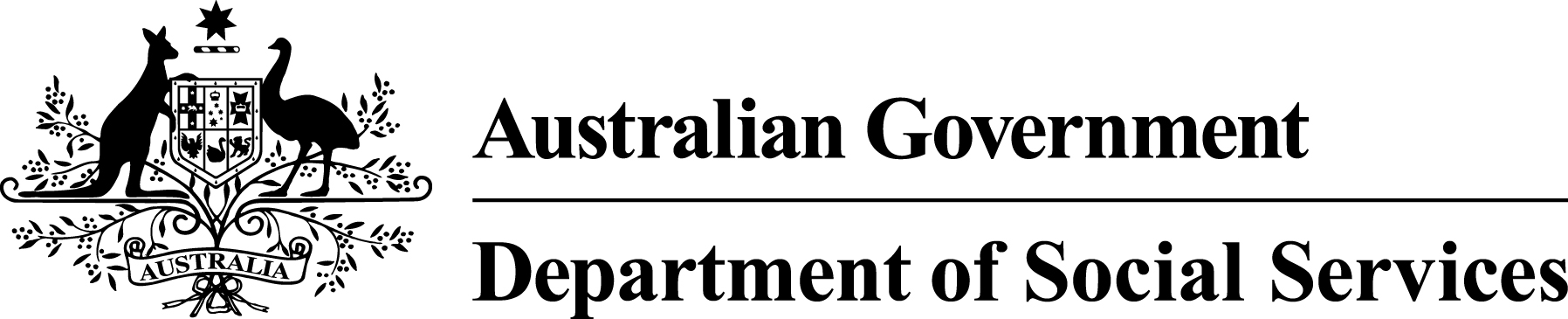 Application forRegional Travel Assistance GrantOffice Use Only – Service ID number Office use onlyRegional Travel Assistance Grant (RTAG) payments are made to eligible Family Day Care and In Home Care services in line with the Community Support Programme Guidelines, as varied from time to time. The current RTAG rate can be found in the CSP Payment Rate Fact Sheet on the department’s website.PART A – Service details PART B – Travel detailsThe following kilometre thresholds apply:PART C – Applicant declaration I declare that the information given in this application is complete and correct;I authorise the department to verify any information provided in this application; andI am authorised to act on behalf of the child care service.NOTE: Giving false or misleading information is a serious offenceReturning the applicationApplications should be submitted to the Department of Social Services office in your State or Territory.Office use only – Please use red penName of your service:Physical address of the service:Physical address of the service:Physical address of the service:Name of Director/Coordinator:Contact phone number(s):Is your service Family Day Care or In Home Care:Kilometre thresholdsKilometre thresholdsSizeQuarterly kilometre threshold per service50 equivalent full time utilised places or less975 km50 – 150 equivalent full time utilised places1 950 kmMore than 150 equivalent full time utilised places2 925 kmGround travelGround travelGround travelGround travelVehicle registration:Actual kilometres travelled:Number of kilometres over the threshold:Office use onlyKms above threshold X rate per km:Air travelAir travelAir travelAir travelFrom:To:Economy fare Paid:Equivalent road kilometres (estimate):Signature of authorised officer:Date:Name (please print):Position:I am authorised to sign on behalf of the Department:Printed name:Date: